UMW / AZ / PN - 99 / 18     		                                                Wrocław, 19.09.2018 r.Informacja z otwarcia ofertNAZWA POSTĘPOWANIAInstalacja na komputerach pracowników Uniwersytetu Medycznego we Wrocławiu 1819 licencji rocznych ESET Endpoint Antivirus.W niniejszym postępowaniu do upływu terminu składania ofert wpłynęły do Zamawiającego 3 oferty.Bezpośrednio przed otwarciem ofert Zamawiający podał kwotę, jaką zamierza przeznaczyć na sfinansowanie zamówienia, która wynosi 49 262,00 zł brutto.Kryteriami oceny ofert były: Cena realizacji przedmiotu zamówienia – 100 %Oferty złożyli następujący Wykonawcy, wymienieni w Tabeli: Warunki płatności, okres gwarancji i terminy wykonania zamówienia zgodnie z SIWZ.Z upoważnienia Rektora Kanclerz UMW	mgr Iwona Janus 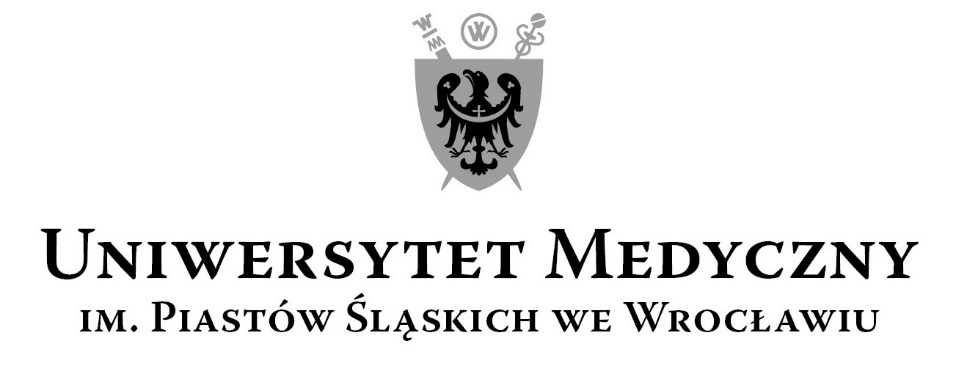 50-367 Wrocław, Wybrzeże L. Pasteura 1Zespół ds. Zamówień Publicznych UMWul. K. Marcinkowskiego 2-6, 50-368 Wrocławfaks 71 / 784-00-45e-mail: monika.komorowska@umed.wroc.pl 50-367 Wrocław, Wybrzeże L. Pasteura 1Zespół ds. Zamówień Publicznych UMWul. K. Marcinkowskiego 2-6, 50-368 Wrocławfaks 71 / 784-00-45e-mail: monika.komorowska@umed.wroc.pl NrWykonawcy, Nazwa (firma) i adres Wykonawcy Cena realizacji przedmiotu zamówienia brutto w PLN1KOMA NORD Sp. z o.o.Ul. Łużycka 281-537 Gdynia30 387,152Dagma Sp. z o.o.Ul. Pszczyńska 1540-478 Katowice49 077,003IT KING Sp. z o.o.Ul. Jana Pawła II 7/1255-011 Siechnice43 606,34